Module Paysage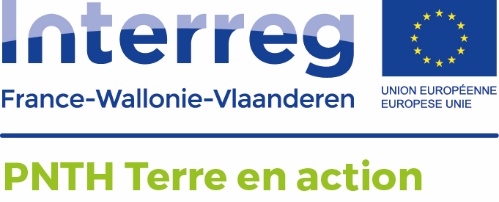 20/03/17 9h30 - Bon SecoursPrésents : Line, Alexandra, Ambre (stage EE), Gatien, Astrid, Daniel, Agnès, Morgann, ValérieExcusés: Corinne, Reinold, Christophe, EmmanuelleOrdre du jour :Récap des projets en coursFlyer de l'appel à projets : présentation et plan de diffusionFormulaire et espace projets sur le site internet Organisation des rencontres de maiSYNTHESE DES ECHANGES@Astrid Organiser rencontre avec les encadrants d'écran nomade Modif formulaire en ligne et flyer Reprendre contact avec le groupe Colibris pour mieux comprendre leurs besoins et voir comment les mettre en réseau avec d'autres associations liées au pressage de pommes et au vergerrencontrer le maire de Fresnesenvoi de l'appel à initiatives aux deux agents communaux@gatien : tester l'envoi fiche par mail quand mail pas rempli... #Décisions12 projets en construction ou en réflexion : les porteurs sont à rencontrer pour préciser leurs besoins. Être vigilants sur le lien avec le paysage.Flyer : quelques modifs à apporter dans le texte et changement des photos. Faire le lien avec le GT5. Evoluer vers des appels à projets mobilisation des habitants, quelle que soit la clé d'entrée. Voire même à effacer progressivement cette solution d'appel à initiatives pour faire émerger progressivement des espaces de concertation citoyenne, des Forums du territoire... Par exemple (proposition de Gatien) : les forums 2X par an débats et orientations du projet de territoire valide le plan d'actions + les axes les GT s'y construisent (sans nous) mais avec la validation de tous les RDV tous les 2-3 mois moment de rencontre, échange, partage entre acteurs sous forme de balades, journée festive... chez un acteur les ateliers du mardi chaque mois session de travail faire monter en compétencesÀ préparer ensemble avec les autres GT pour éviter de travailler en silo par groupe de travail. Format formation ?  On ne refuse pas de projet mais on aiguille vers d'autres GT (ou autres structures) qui répondra mieux à vos besoinsRencontres de mai : annulées car prématurées. D’abord rencontres individuelles des porteurs de projets.DETAIL DES ECHANGESRécap des projets en cours12 projets en construction ou en réflexion1. Ecran Nomade : rando vélo pendant 10 jours sur bassin minier Intérêt d'avoir un groupe belge ou transfrontalier MAIS il y avait 4000 euros de coût....     DONC on fera des actions avant, pendant, après, pour des échanges avec ados  sur le paysage : intervention PNTH sur 2 groupes de 10 ados (11 à 16 ans).Un apport sur le paysage plutôt sensib en amont des ados sur paysage + sensib durant la rando un soir + après : intervention sur le paysage => appel à initiativesQuid de l'accompagnement du PNTH ? Déjà fait en 2011 mais avec des adultes : promenade en duo (profils différents): regards croisés (permettait de ne pas trop rentrer dans côté "technique")Sous quelle forme ? À définir avec les porteurs de projet d'EcranomadeVoir comment on peut intéresser les ados sur ce sujet - Étapes en franchir rapidementRencontrer CAPEP et APPE : comprendre intérêt pour eux et voir comment les accompagner au mieux : @Agnès, Morgann, EE, AstridCalendrier : du 13 au 22 juillet : parcours. PNTH concerné pour : 18 au 22 juillet2. Goupe des Colibris du Hainaut :Pressage de pommes avec pressoir collectif, ils ont eu plusieurs demandes pour intervenir dans les communes. Ils aimeraient structurer des actions sur le parc en France : Quels sont réellement leurs besoins ? => reprendre contact avec eux Lien paysage à vérifier ou lien avec le module biodiversité=> mettre les gens en réseau (la pommeraie...) voir les initiatives en transition, une de leurs premières actions est souvent de planter un verger. Lien avec la formation proposée de la plantation de verger donnée par le PNPE3. Projets politique de la ville Porté par animateurs de la ville au débutAnzin : jardins partagés en créationFresnes-sur-Escaut : espace convivial à créer dans un nouveau quartierÀ prévoir pour le PNTH :veiller à ce que les habitants soient consultés et si possible portés par les habitantsveiller à ce que ce ne soit pas juste un appel à "sous" en provenance des villesexplorer le sujet à partir de ces exemples pour aider à faire émerger d'autres projetsAPRES : documenter, capitaliser ce type de projets ailleurs et sur PNTH  => mieux comprendre les contextes locaux pour pouvoir orienter les recherches d'exemples après=> trouver des exemples de ils l'ont déjà fait c'est possible + mettre en lien (voir dans réseau des écojardiniers + Péruwelz,  Leuze, Pipaix, Tournai et projet Brunehaut...)=> interroger le réseau des consommateurs responsables (RCR) http://www.asblrcr.be/potager-collectif=> faire du lien avec le module 5 / biodiversité (cf lieux de survie nature en ville...)=> + lien avec stage ORQUE prévu en avril au PSE (inventaire des jardins communautaires, partagés...)=> veiller à la connexion / paysage=> rencontrer le maire de Fresnes avec de bons exemples d'initiatives des habitants=> envoyer l'appel à initiatives aux deux agents communaux associé d’une rencontreRQ : Courrier envoyé aux communes françaises et belges sur PNTH pour présenter le projet TeA en février.Réflexions générales :Il faut définir ce qui fait pour nous paysage ?Il faut que les gens comprennent que les gestes qu'ils font influencent nos paysages et nos cadres de vieRappel déf : “le Paysage désigne une partie de territoire telle que perçue par les populations, dont le caractère résulte de l’action de facteurs naturels et/ou humains et de leurs interrelations” (Convention Européenne du Paysage, Florence, 2000).Comment mener des projets qui parlent VRAIMENT du paysage avec les gens ?Utiliser les actions des gens pour monter en compétence sur le paysageOn ne refuse pas de projet (pas de jury) mais on aiguille vers d'autres GT (ou autres structures) qui répondra mieux à vos besoins4. Projet photographique autour de la frontière (MrMil) - contact de Daniel5. Ancien Cimetière sur Calonne Ancien cimetière désaffecté mais vraiment superResp du patrimoine rencontrés + resp pole de la pierre de SoigniesIntérêt pour éventuellement  - formation courte sur la pierre - formation des agents locaux sur entretien de tombesParcelle à l'avant à disposition des habitants => voir si l'ancien fossoyeur peut mener un groupe et voir si groupe d'habitants est motivé pour s'approprier tout le cimetière pour aménagements...RQ : Antoing avait déjà mis en avant le cimetière dans une fiche PCDR (en discussion) 6. Bernissart - Condé projet ter'histoire : valorisation des entrées de villageMr Populin peut aider du côté fr ou Céline Legrand + Lucile Savignat (be)Un groupe d'habitants pourrait prendre en mai la liaison... Le Bourgmestre doit laisser la main aux habitants, à suivre7. Rumescontact pris mais en attentearbre de La Glanerie (CLDR)lien avec FRWvoir comment orienter la fiche du PCDR pour coller avec le projet PNTH8. Pont de la libération   à La GlanerieStatue en mauvais état - intérêt des habitants 9. CLDR Brunehaut Laplaigne en réflexion sur les diguesPermettre un accès aux diguesFlyer de l'appel à projets : présentation et plan de diffusion :https://pnpe-my.sharepoint.com/personal/adutrieu_pnpe_be/_layouts/15/guestaccess.aspx?docid=1acf3495bd5f64243820b0c496a8ea84c&authkey=AQ2My7dc9rRY61bdirzb2PQGT paysage ouvre les festivités mais les projets seront probablement + larges que le paysage => associer le GT 5 : ne faut-il pas des GT Transversaux?Revoir la sélection photos pour illustrer mieux les exemples d'initiatives citées dans le flyer (paysage et personnes en action !)cf Objectif de Terre en Action = mobiliser les initiatives des habitants  - veiller à anticiper, en transversal, les besoins / accompagnement des porteurs de projets.À préparer avec les collègues du GT5. Ont-ils prévu aussi un appel à projet ? Non.Évoluer vers des appels à projets mobilisation des habitants, quelle que soit la clé d'entrée. Voire même à effacer progressivement cette solution d'appel à initiatives pour faire émerger progressivement des espaces de concertation citoyenne, des Forums du territoire... À préparer ensemble pour éviter de travailler en silo par groupe de travail. Format formation ?  Anticiper les formes d'accompagnement à proposer.S'inspirer de l'exemple : wiki des garrigues : http://www.wikigarrigue.info/wakka.php?wiki=PagePrincipalePar exemple (proposition de Gatien) : les forums 2X par an débats et orientations du projet de territoire valide le plan d'actions + les axes les GT s'y construisent (sans nous) mais avec la validation de tous les RDV tous les 2-3 mois moment de rencontre, échange, partage entre acteurs sous forme de balades, journée festive... chez un acteur les ateliers du mardi chaque mois session de travail faire monter en compétencesFormulaire et espace projets sur le site internet : https://ferme.yeswiki.net/wikis/MonWiki/wakka.php?wiki=NosProjets Remarques en direct sur le formulaire (à modifier par Astrid pour mise en ligne sur site TeA)Organisation des 2 rencontres citoyennes des jeudi 11 mai (PSE) et samedi 20 mai (PNPE): Sur le site internet, donner des informations sur le déroulé de la rencontreLes rencontres sont ouvertes aussi à ceux qui souhaitent avoir de l'information pas seulement aux personnes qui ont une idée. Présentation d'initiatives existantes : Pierre Etienne (la Mob'raisienne), + Marc Mille (qui présente son projet transfrontalier sur les photos)Objectif premier : expliciter et développer les projets, avoir une aide et un soutien à compléter le formulaire=> Une aide au montage de votre projet...Attention : la date du 20 mai ne convient pas aux membres du GT + trop prématuré de programmer ces rencontres entre porteurs de projets, d’abord les aider individuellement à préciser leur idée puis dans un second temps les faire se rencontrer DONC annulation de ces 2 temps de rencontresCCL : quid d'une dynamique plus large de mise en réseau pour la suite / forum du territoire ?